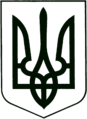 УКРАЇНА
МОГИЛІВ-ПОДІЛЬСЬКА МІСЬКА РАДА
ВІННИЦЬКОЇ ОБЛАСТІВИКОНАВЧИЙ КОМІТЕТ                                                           РІШЕННЯ №36Від 27.01.2022р.                                              м. Могилів-ПодільськийПро розгляд заяви гр.____________________           Керуючись ст. 52 Закону України «Про місцеве самоврядування в Україні», з метою забезпечення виконання рішення Вінницького окружного адміністративного суду від 05.07.2021р. справа _________ та розглянувши заяву гр. ______________ від _____________, -виконком міської ради ВИРІШИВ:1. Відмовити гр. _____________, колишньому секретарю __________сільської ради у задоволенні вимог викладених у заяві від _____________р., щодо виплати середньої заробітної плати, яку вона одержувала на виборній посаді у ________________ сільській раді, за період працевлаштування з _________р. по __________р., але не більше шести місяців.2. Контроль за виконанням цього рішення покласти на керуючого справами виконкому Вербового В.В..Міський голова                                            	           Геннадій ГЛУХМАНЮК